С 14 мая в Красноярске будет запрещена остановка и стоянка транспорта на участке ул. Петра ЛомакоРечь идет о небольшом участке в районе домов №1 по ул. Петра Ломако и №43а по ул. Авиаторов, где будут установлены соответствующие дорожные знаки с табличкой «Работает эвакуатор». Останавливаться будет запрещено по нечетной стороне улицы.  Такое решение принято для обеспечения безопасности дорожного движения в связи с многочисленными обращениями. Водители, оставляющие транспорт вдоль улицы серьезно сужают проезжую часть и снижают пропускную способность участка.Ограничения вводятся с 14 мая 2024 года и будут действовать в постоянном режиме. 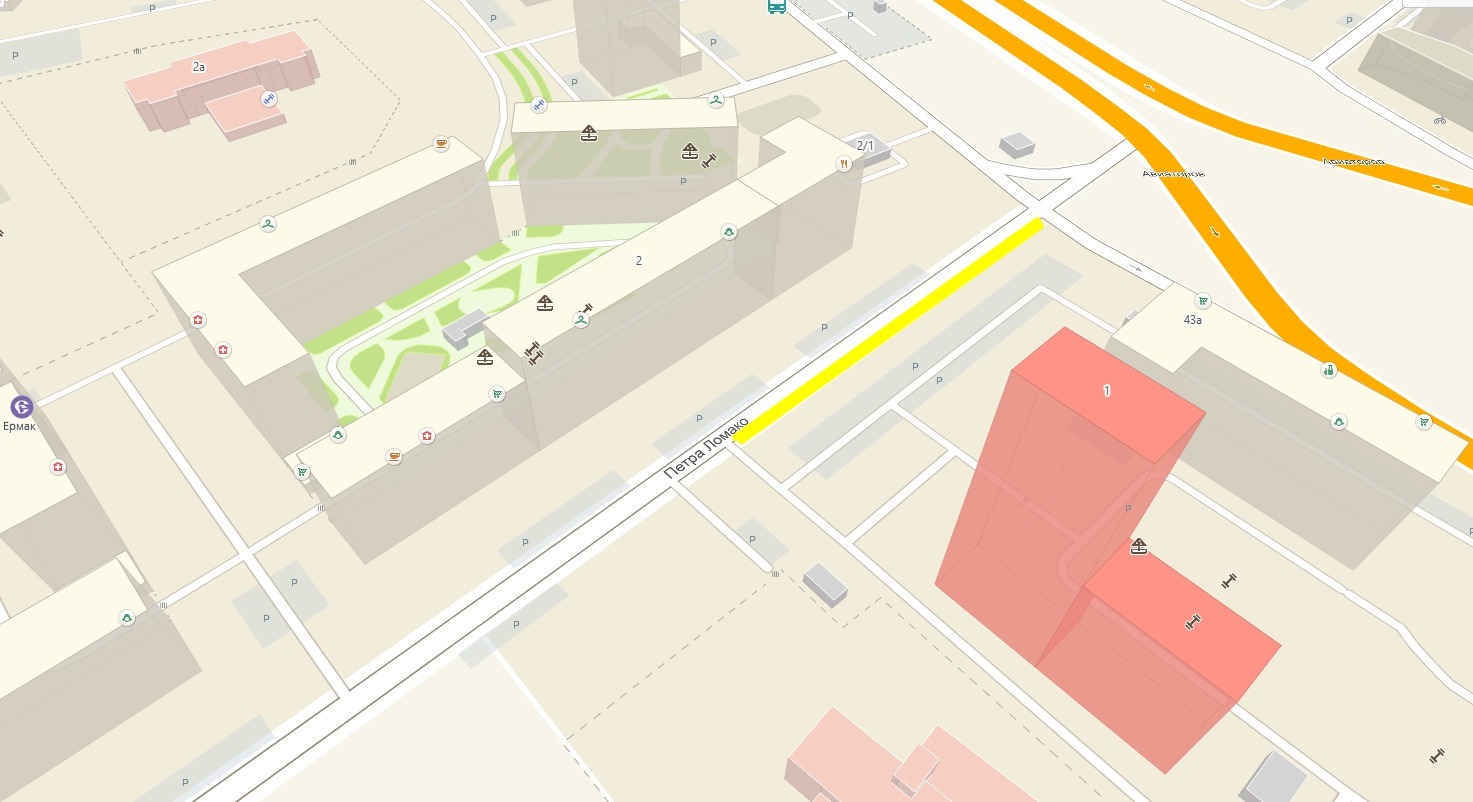 